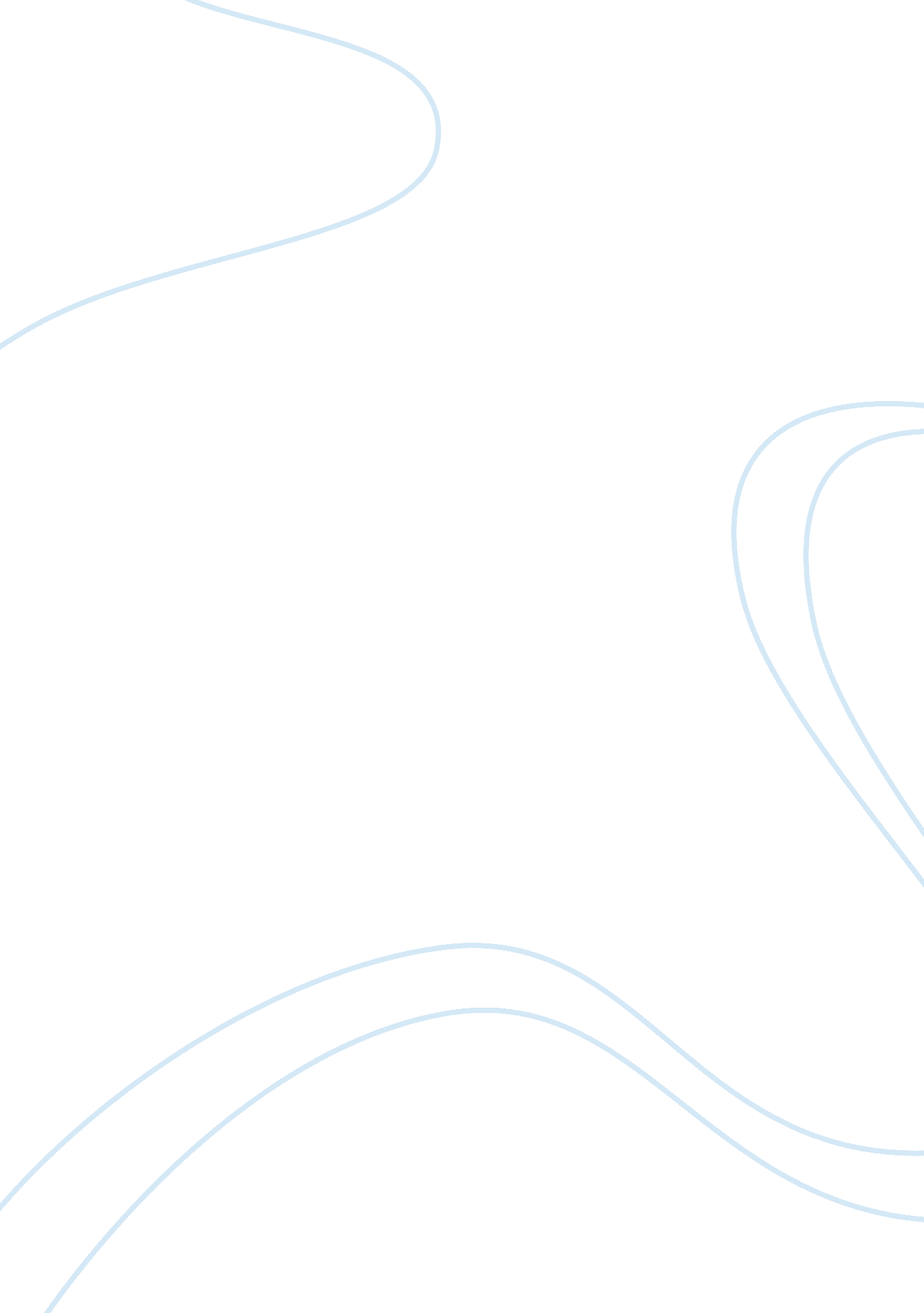 The main points to keep in mind before borrowing moneyLiterature, Russian Literature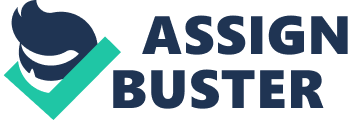 Before borrowing money from anyone either from the bank or from your relative or from any third party must prepare yourself in state of repaying it on time. Borrowing cash implies that you are agreeing to reimbursement the cash back inside a specific time span and at a specific interest fee. Before making all necessary endorsements, you ought to consider how acquiring cash will influence your funds later on. You would prefer not to bet and speculate regardless of whether you can manage the cost of the installment. Always consider importance of borrowing money There is no problem in taking loans if you have considered everything about how to pay and how to use that money so that your credit score remains positive. In any case, if a bank supports a credit that does not take care of your concern, and is additionally bigger than the sum you can stand to pay back, it will push you more profound into obligation and your budgetary position will really deteriorate. So what are the most critical things when choosing to apply for a line of credit? How might you differentiate between a credit that has a beneficial outcome, and one that will just push you more profound into obligation? As a matter of first importance, it is essential to think about the greater part of the expenses of a credit. Here we show the most widely recognized costs and clarify how they are ascertained. Important points regarding taking loan Before taking loan either from bank or from other person always think for what purpose you are taking money. Is that purpose important for you at that time, below we will discuss some major point over which you should think before borrowing money and for more details you can try this out. 1. Necessity of purchase- Regularly things that appear to be vital truly are most certainly not. You can put off most buys until the point when you have set aside the cash to get them in real money, as opposed to financing or applying for a new line of credit 2. Alternative options to avoid- Normally when you are making a major buy, you need to purchase the more pleasant model. Be that as it may, it might be more quickly witted to downsize and purchase an utilized form or lower display. Conclusion Sometimes if you are not good in returning money you have borrowed can cost you more as that the time of necessity no one will come to help you specially bank. So, you have to consider how you will pay this credit off if you somehow managed to lose your activity. In the event that you are in a one salary family unit or you are single, you should be extremely watchful about any additional obligation that you go up against. 